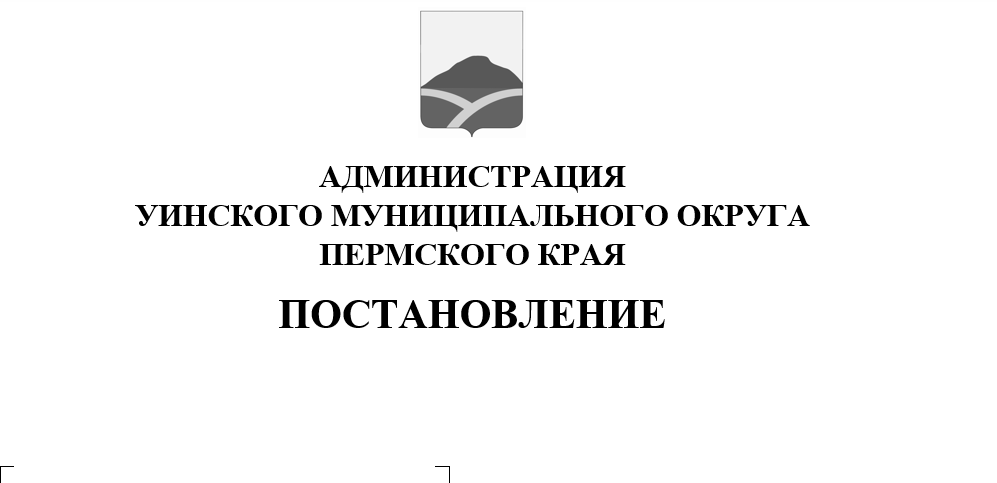 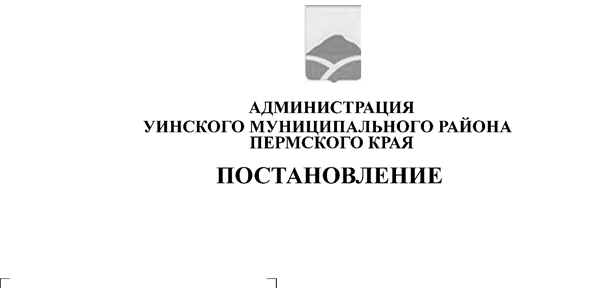                                                              05.12.2022    259-01-03-471 В соответствии со статьей 179 Бюджетного кодекса Российской Федерации, в целях совершенствования программно-целевого метода формирования бюджета Уинского муниципального округа, администрация Уинского муниципального округа Пермского краяПОСТАНОВЛЯЕТ:1. Внести в порядок разработки, реализации и оценки эффективности муниципальных программ Уинского муниципального округа, утвержденный постановлением администрации Уинского муниципального округа от 05.08.2020 № 259-01-03-346 (в ред. от 28.09.2020 № 259-01-03-411) следующие изменения и дополнения: 	1.1. в разделе III «Основания и этапы разработки муниципальных программ»:	1.1.1. пункты 3.6.- 3.7. изложить в следующей редакции:«3.6. Утверждение муниципальных программ, предлагаемых к реализации, начиная с очередного финансового года, осуществляется в срок до 15 октября текущего года.3.7. Муниципальные программы направляются в управление по экономике и сельскому хозяйству в течение 5 рабочих дней со дня утверждения.».	1.2. дополнить порядок разделом V «Внесение изменений в муниципальную программу» и изложить в следующей редакции:	 		«V. Внесение изменений в муниципальную программу5.1. Внесение изменений в муниципальную программу осуществляется ответственным исполнителем, в том числе в случае:уточнения структуры и состава муниципальной программы;уточнения задач и ожидаемых результатов муниципальной программы и (или) подпрограмм;изменение срока реализации муниципальной программы и (или) подпрограмм;уточнения ответственных исполнителей, соисполнителей и участников;изменения объемов финансового обеспечения реализации муниципальной программы (включая введение новых подпрограмм, основных мероприятий и исключение ранее предусмотренных);уточнения наименований подпрограмм, основных мероприятий, мероприятий;уточнения перечня и значения целевых показателей, показателей подпрограмм и показателей основных мероприятий;уточнения методики и порядка (в том числе критериев) оценки эффективности муниципальной программы.5.2. Соответствующие изменения вносятся в процессе реализации муниципальной программы:в рамках мероприятий по формированию бюджета Уинского муниципального округа;в целях приведения муниципальной программы в соответствие с принятым решением Думы Уинского муниципального округа о бюджете Уинского муниципального округа, решениями о внесении изменений в решение Думы Уинского муниципального округа о бюджете Уинского муниципального округа;в течение текущего года, в том числе в случаях, установленных решением Думы Уинского муниципального округа «О бюджетном процессе Уинского муниципального округа Пермского края».5.3. Приведение муниципальной программы в соответствие с решением о бюджете Уинского муниципального округа осуществляется ежегодно не позднее трех месяцев со дня вступления его в силу, в соответствие с решениями о внесении изменений в решение о бюджете Уинского муниципального округа - не позднее трех месяцев со дня вступления в силу, но не позднее 30 декабря текущего года.5.4. При внесении изменений в муниципальную программу не допускается необоснованное ухудшение целевых показателей, показателей подпрограмм, показателей основных мероприятий, а также результатов реализации программы (подпрограмм).С проектом изменений в муниципальную программу представляется пояснительная записка, содержащая обоснование вносимых изменений, в том числе изменений целевых показателей, показателей подпрограмм и показателей основных мероприятий.5.5. Внесение изменений в муниципальную программу осуществляется в порядке, предусмотренном для утверждения проектов муниципальных программ.5.6. Внесение изменений в подпрограммы осуществляется путем внесения изменений в муниципальную программу.».	1.3. пункты 5.1. – 5.5.4. раздела V «Управление и контроль реализации муниципальных программ» считать пунктами 6.1. – 6.5.4. раздела VI «Управление и контроль реализации муниципальных программ»;1.4. пункты 6.1. – 6.3.5. раздела VI «Полномочия ответственного исполнителя, соисполнителей и участников муниципальных программ при разработке и реализации муниципальных программ» считать пунктами 7.1. – 7.3.5. раздела VI I  «Полномочия ответственного исполнителя, соисполнителей и участников муниципальных программ при разработке и реализации муниципальных программ».2. Настоящее постановление вступает в силу с момента подписания и применяется к правоотношениям, возникшим при исполнении бюджета Уинского муниципального округа с 2022 года.	3. Настоящее постановление подлежит размещению на официальном сайте администрации Уинского муниципального округа в сети «Интернет».Глава муниципального округа –глава администрации Уинскогомуниципального округа                                                                                А.Н. Зелёнкин 